IMANUWALI YEHHOVISI LIKANDUNANKULU LAKWAZULU-NATALI NJENGOBA KUNQUNYWE NGOKWESIGABA 14 SOMTHETHO WOKUGQUGQUZELA UKUTHOLAKALA KOLWAZI, 2000 (UMTHETHO NO. 2 KA 2000)Igunyazwe yiHhovisi likaNdunankulu laKwaZulu-Natali(QAPHELA: Le Manuwali izohunyushwa ngesiZulu nangesiBhunu. Kuthathwe isinqumo ngokomthethonqubo 4(2) sokuthi iMaunwali ishicilelwe ngezilimi ezintathu ezisemthethweni kwisisindalwazi salo www.kznonline.gov.za) OKUQUKETHWEIBIKA LOMQONDISI-JIKELELEIsigaba 32(1) soMthethosisekelo sibeka ukuthi wonke umuntu unelungelo lokuthola “noma yiluphi ulwazi olugcinwe uhulumeni” kanye “nanoma yiluphi ulwazi olugcinwe omunye umuntu futhi oludingekayo ukusebenzisa noma ukuvikela noma yimaphi amalungelo”. UMthetho wokuGqugquzela ukuTholakala koLwazi, 2000 (uMthetho No. 2 ka 2000), ngemva kwalokhu ozobizwa ngoMthetho, ugqugquzela isiko lokwenza izinto ngokusobala kanye lokuba nesibopho sokubika. Kubalulekile ukuthi izakhamizi ziqonde uMthetho nokuthi ilungelo lokuthola ulwazi luIsigaba 14 soMthetho, sidinga ukuthi zonke izinhlaka zikahulumeni kumele zibhale amamanuwali olwazi bese ziwathumela kwiKhomishana yamaLungelo abaNtu yaseNingizimu Afrika. Imanuwali kumele ichaze umumohlaka kanye nokusebenza kohlaka lukahulumeni futhi ihlinzeke ulwazi olulugcine olukumarekhodi. Inhloso ukusiza umphakathi ukuthi uqonde ngokusebenza kohlaka lukahulumeni. Okunye okuwusizo ngale manuwali ukwazi ukuthi ulwazi oludingekayo lutholakala kanjani ukuvikela amalungelo omuntu.Izakhamizi kumele ziqonde uMthetho nokuthi ilungelo lokuthola ulwazi lingazisiza kanjani. Zonke izinhlaka zikahulumeni zinesibopho sokunika abantu ulwazi uma belucela inqobo nje uma kungenasizathu sokunqaba nalolo lwazi. Uma kugcwaliswa ifomu lesicelo loMthetho wokuGqugquzela ukuTholakala koLwazi, kubalulekile ukukhumbula ukuthi yini ecelwayo. Akulona lonke ulwazi olungadalulwa uma lucelwa. Amarekhodi agcinwe yizinhlaka zikahulumeni angaba nolwazi olunezimfihlo zokusebenza kukahulumeni, nemininingwane yomuntu wesithathu, nolwazi oluthile oluyimfihlo, noma nolwazi olungabeka impilo yomuntu engozini kumele agodlwe.Le manuwali ilotshelwe ukusiza noma yimuphi umuntu odinga ukuthola amarekhodi agcinwe yiHhovisi likaNdunankulu. Le manuwali ikhombisa ulwazi olugcinwe yiHhovisi likaNdunankulu kanye nezinqubo okumele zilandelwe ukusebenzisa ilungelo lokuthola ulwazi. Iphinde ichaze ngezinhlobo zolwazi olutholakala ngaphandle kokuthi umuntu alucele ngokulandela inqubo ebekwe eMthethweni. Imanuwali ayithathi isikhundla soMthetho kodwa kumele ifundwe kanye noMthetho neMithethonqubo.IHhovisi likaNdunankulu lizibophezele ukugqugquzela isiko lokuhlonishwa kwamalungelo abantu nokukhuthaza ukwenza izinto ngokusobala. Liyakuthakasela ukuthi uMthetho usungula izindlela noma izinqubo eziphoqayo nezingaphoqi eziqinisekisa ukusebenza kwelungelo lokuthola ulwazi ngendlela esheshayo, engambi eqolo nesebenza ngokugculisayo.……………………………………….DKT. NONHLANHLA O. MKHIZEUMQONDISI-JIKELELE Usuku: 		IMANUWALINGOKOMTHETHO WOKUGQUGQUZELA UKUTHOLAKALA KOLWAZI, 2000Le Manuwali ishicilelwa yiHhovisi likaNdunankulu laKwaZulu-Natali, ngokwesigaba 14 soMthetho wokuGqugquzela ukuTholakala koLwazi. UMthetho uqalisa izinhlinzeko zesigaba 32 soMthethosisekelo, esihlinzekela ilungelo lokuthola ulwazi olugcinwe uHulumeni nolugcinwe ngomunye umuntu oludingekayo ukuze kusetshenziswe noma kuvikelwe noma yiliphi ilungelo. Ukuhlinzekwa kwanoma yiluphi ulwazi okushiwo kule Manuwali, ngaphezu kwalolo oludingeka ngokwesigaba 14 soMthetho, akunikezi umuntu ilungelo noma igunya lokuthola lolo lwazi, ngaphandle uma kungokoMthetho.  Izincazelo1.(1) Kule Manuwali noma yiliphi igama noma isisho okunikwe incazelo eMthethweni wokuGqugquzela ukuTholakala koLwazi, 2000 (uMthetho No. 2 ka 2000), ngaphandle uma kucaca ukuthi akuhambisani, kumele kube naleyo ncazelo, nangaphandle uma ingqikithi isho okwehlukile – “isikhulu solwazi” kushiwo uMqondisi-Jikelele ngokwesikhundla sakhe njengeNhloko yeHhovisi likaNdunankulu;“iManuwali” kushiwo le Manuwali ehlanganiswe ngokwesigaba 14 soMthetho;“iHhovisi likaNdunankulu” kushiwo iHhovisi likaNdunankulu esiFundazweni saKwaZulu-Natali;“umuntu ofaka isicelo esiqondene naye” kushiwo umfakisicelo sokuthola irekhodi eliqukethe ulwazi oluphathelene naye;“umsebenzi” kushiwo noma yimuphi umuntu osebenzela, noma ohlinzeka izidingo eHhovisi likaNdunankulu futhi othola inkokhelo noma okumele athole inkokhelo, kubandakanya bonke abasebenzi abasebenza ngokugcwele, abayitoho nalabo abangasebenzi ngokugcwele kanjalo nalabo abaqashwe isikhathi esinqunyiwe;“uNdunankulu” kushiwo uNdunankulu wesiFundazwe saKwaZulu-Natali;“irekhodi” kushiwo noma yiluphi ulwazi oluqoshiwe, kungakhathaleki indlela oluqoshwe ngayo, olugcinwe noma olulawulwa yiHhovisi likaNdunankulu, kungakhathaleki ukuthi luqoshwe yiHhovisi likaNdunankulu noma cha;“umsebenzi kahulumeni ofanele” kushiwo umuntu oqokwe ngokubhalwe phansi uNdunankulu;“isicelo” kushiwo isicelo sokuthola irekhodi leHhovisi likaNdunankulu;“umfakisicelo” kushiwo noma yimuphi umuntu (ngaphandle kwezinhlaka ezithile zikahulumeni noma umsebenzi wazo) ofaka isicelo sokuthola irekhodi leHhovisi likaNdunankulu futhi kubandakanya umfakisicelo egameni lalowo muntu noma lalowo mfakisicelo; futhi“i-SAHRC” kushiwo iKhomishana yamaLungelo aBantu yaseNingizimu Afrika;“uMthetho” kushiwo uMthetho wokuGqugquzela ukuTholakala koLwazi, 2000 (uMthetho No. 2 ka 2000).(2) Ngaphandle uma kuba nokushayisana, amagama asho –ubunye abandakanya nobuningi nasho ubuningi abandakanya nobunye;ubulili obuthile abandakanya nobunye ubulili; futhiumuntu qobo abandakanya nomuntu ngokomthetho.Umlando weHhovisi likaNdunankulu2.(1) IHhovisi likaNdunankulu “liwuhlaka lukahulumeni” njengoba kuchaziwe eMthethweni. (2) IHhovisi likaNdunankulu leseka ilungelo elingokomthethosisekelo lokuthola ulwazi futhi liyazibophezela ukunikeza noma yimuphi umfakisicelo ukuthi athole irekhodi alidingayo ngokuhambisana nezinhlinzeko zoMthetho.Imininingwane ngokwesigaba 14 soMthetho3. Imisebenzi nomumohlaka weHhovisi likaNdunankulu ngokwesigaba 14(1)(a):3.1 ImisebenziImisebenzi yeHhovisi likaNdunankulu –ukudidiyela, ukuhlela nokuqinisekisa ukuqaliswa kwezinqubomgomo zikahulumeni, kwezinhlelo  kanye namasu;ukuqapha nokuhlola izinhlelo zikahulumeni ezahlukahlukene;ukuhlela amasu asezingeni eliphezulu  nokusungula inqubomgomo;ukuhlinzeka ngobuholi nangomkhombandlela kuHulumeni wesiFundazwe;ukuqapha ukusungulwa nokuqaliswa kwemithetho; kanyenokugqugquzela ubudlelwane nabanye oHulumeni nokubusa okuhle.NgokoMbiko woNyaka woMnyango izinhloso ngqangi zomnyango –ukubusa okuhle nangokubambisana;ukuthi nababambiqhaza okuxoxisenwe nabo futhi abanolwazi olunzulu ngoMbono ka-2035 waKwaZulu-Natali;ukuqinisekisa indlela yokuhlinzekwa ngezidingo ehlelekile, elinganayo nedidiyele; kanyenokuqinisekisa ukwenziwa kangcono kwemisebenzi kanye nokuba nesibopho sokubika.      3.2 Umdwebo womumohlaka weHhovisi likaNdunankulu      Bheka ekhasini elilandelayo. Umumohlaka ophelele ungatholakala oPhikweni                olubhekele ukuHlaziywa nokuSungulwa koHlaka lokuSebenza lwesiFundazwe.UMUMOHLAKA WEHHOVISI LIKANDUNANKULU3.3 Umumohlaka weHhovisi likaNdunankuluInhloko yeHhovisi likaNdunankulu ngokwezepolitiki uNdunankulu (waKwaZulu-Natali), kanti inhloko yezokuphatha (isiKhulu esinesibopho sokubika) uMqondisi-Jikelele.Imininingwane yokuxhumana yesiKhulu soLwazi namaSekela esiKhulu soLwazi ngokwesigaba 14(1)(b)Umkhombandlela wesigaba 10 wokusebenzisa uMthetho (isigaba 14(1)(c))5. UMkhombandlela wesigaba 10 wokuthi uMthetho usebenza kanjani ngokwesigaba 14(1)(c) soMthetho siyatholakala kwa-SAHRC. Ungabhekisa imibuzo yakho kwiKhomishana:The South African Human Rights Commission: PAIA UnitThe Research and Documentation DepartmentPrivate Bag 2700HOUGHTON2041Ucingo: (011) 484 8300Ifeksi: (011) 484 0582Iwebhusayithi: www.sahrc.org.zaI-imeyli: paia@sahrc.org.zaImininingwane yezindlela zokuthola irekhodi eligcinwe yiHhovisi likaNdunankulu [isigaba 14(1)(d)]6. Amarekhodi angacelwa (Isigaba14(1)(d))Incazelo yezihloko iHhovisi likaNdunankulu elizigcinile kanye nezinhlobo zamarekhodi agcinwe ngaphansi kwalezo zihloko njengoba kukhonjiswe lapha ngezansi - 	Inqubo yokufaka isicelo7. Umfakisicelo angakwazi ukuthola irekhodi eliseHhovisi likaNdunankulu uma ehlangabezana nalezi zidingo ezilandelayo –uma umfakisicelo elandela zonke izinqubo ezidingekayo eMthethweni ezimayelana nokutholakala kwalelo rekhodi; futhiuma ukutholakala kwalelo rekhodi kuhambisana nezidingo zoMthetho. Uhlobo lwesicelo8.(a) Umfakisicelo kumele asebenzise ifomu elishicilelwe kwiGazethi kaHulumeni [Isaziso sikaHulumeni R 187 – samhla ziyi-15 kuNhlolanja 2002] (Ifomu A). (b) Umfakisicelo kumele asho uma edinga ikhophi yerekhodi noma uma efuna imvume yokuzozibonela irekhodi. Noma, uma irekhodi lingewona umbhalo, lingabonwa ngendlela elicelwe ngayo, uma kungenzeka [isigaba 29(2)].(c) Uma umfakisicelo ecela ukuthola irekhodi ngendlela ethile kumele alithole lingaleyo ndlela ayicelile. Lokhu ngeke kwenzeke kuphela uma kuzophazamisa ngandlela thile ukusebenza koMnyango, noma kulimaze irekhodi, noma kwephule ilungelo lokushicilela okungesilona elikahulumeni. Uma ngasizathu simbe irekhodi lingeke likwazi ukutholakala ngendlela elidingeka ngayo kodwa lingatholakala ngenye indlela, izimali ezikhokhwayo kuyoba yilezo ezikhokhelwa indlela umfakisicelo abelicele ngayo [isigaba 29(3) no (4)].(d) Uma, ngaphezu kokuphendulwa ngencwadi, umfakisicelo efuna ukwaziswa ngenye indlela mayelana nesinqumo ngesicelo sakhe sokuthola irekhodi, isib. ngocingo, lokhu kumele kukhonjiswe [isigaba 18(2)(e)].(e) Uma umfakisicelo efuna ulwazi egameni lomunye umuntu, kumele akhombise ukuthi isicelo usenza njengobani [isigaba 18(2)(f)]. (f)	 Uma umfakisicelo engakwazi ukufunda nokubhala, noma ekhubazekile, angakwazi ukucela irekhodi ngomlomo. Isikhulu solwazi kumele sigcwalise ifomu egameni lalowo mfakisicelo bese simnika ikhophi [isigaba 18(3)].Zimbili izinhlobo zezimali okumele zikhokhwe ngokoMthetho, yimali yesicelo nemali yokuthola irekhodi [isigaba 22]9.(a) Umfakisicelo, ofuna ukuthola irekhodi eliqukethe ulwazi lwakhe siqu, akudingeki ukuthi akhokhe imali yesicelo. Noma yimuphi omunye umfakisicelo, ongaceli irekhodi eliphathelene naye, kumele akhokhe imali yesicelo.(b) Isikhulu solwazi kumele sazise umfakisicelo (ngale komfakisicelo ocela irekhodi lakhe) ngesaziso, ukuthi akhokhe imali enqunyiwe (uma ikhona) ngaphambi kokuthi kuqhutshekwe nesicelo sakhe.(c) Imali yesicelo ngama-R35. Ezinye izimali ezikhokhwayo zikhonjisiwe ngaphansi   kwendima 13 ngezansi. Umfakisicelo angafaka isikhalo sangaphakathi, uma kunesidingo, noma isicelo enkantolo mayelana nokukhokhwa kwezimali noma mayelana nezimali ezikhokhwayo zesicelo.(d) Uma isikhulu solwazi sesithathe isinqumo mayelana nesicelo kumele sazise umfakisicelo ngaleso sinqumo ngendlela umfakisicelo afisa ukwaziswa ngayo.  Uma isicelo sivunyiwe kumele kukhokhwe enye imali yokuthola irekhodi ekhokhelwa ukubhekwa, ukulungiswa, ukukopishwa kanye nokuposwa kwerekhodi (uma kufanele), nekhokhelwa isikhathi esengeziwe ngaphezu kwamahora asemthethweni okubheka nokulungisa irekhodi ukuze lidalulwe. Ukutholakala kwale Manuwali njengoba kubekwe esigabeni 14(3) soMthetho10.(1) Ikhophi yale Manuwali iyatholakala –(a) kwiwebhusayithi yeHhovisi likaNdunankulu ethi: www.kwazulunatal.gov.za/premier;(b)   uma ufaka isicelo sokuhola ikhophi kwisiKhulu soLwazi nge-imeyli, ngeposi noma ngefeksi;(c) kuzona zonke izindawo ezigcina izishicilelo zomthetho njengoba zichazwe esigabeni 6 soMthetho wokuGcinwa kweziShicilelo zoMthetho, 1997 (uMthetho No. 54 ka 1997);	        (d) ukuze ibonwe umphakathi emahhovisi ethu aku –			300 Langalibalele Street 			Moses Mabhida Building			PIETERMARITZBURG			3201;(e) kunoma yimaphi amahhovisi e-SAHRC (bheka u:www.sahrc.org.za              ukuthola imininingwane yamakheli omgwaqo); kanye(f) nakwa-Government Printing Works (bheka u:www.home-affairs.gov.za/gov_printing_works.asp ukuthola imininingwane yamakheli omgwaqo).(2)(a) Akukhokhwa mali uma ufuna ukufunda ikhophi yale Manuwali kwi-webhusayithi yeHhovisi likaNdunankulu noma emahhovisi ethu. (b) IHhovisi likaNdunankulu linelungelo lokukhokhisa ngamakhophi ale Manuwali ngendlela efanayo njengoba kukhokhelwa izicelo zamarekhodi. Izimali ezikhokhwayo zibekwe endimeni 13 yale Manuwali. 11. Izinhlobo zamarekhodi eHhovisi likaNdunankulu atholakalayo ngaphandle kokuthi kufakwe isicelo ngokoMthetho [isigaba 15]Uhlelo lokubamba iqhaza komphakathi ekusungulweni kwenqubomgomo njengoba kuhlongozwe eMthethweni [isigaba 14(1)(g)]12.(1) IHhovisi likaNdunankulu liyingxenye yegatsha eliphethe kuHulumeni wesiFundazwe saKwaZulu-Natali. Alinazo izinhlelo eziqondene ngqo nokubamba iqhaza komphakathi ekusungulweni kwenqubomgomo, kodwa-ke, amalungu omphakathi angaba negalelo ekusungulweni kwenqubomgomo ngokuthi –(a) abambe iqhaza okhethweni lwesifundazwe;(b) axhumane nalabo abakhethile;(c) azibandakanye ezinhlelweni zezomthetho nezinye izinhlelo ezivuleleke emphakathini zesiShayamthetho sesiFundazwe saKwaZulu-Natali (www.kznlegislature.gov.za) nezamakomidi aso; (d) ethamele imihlangano yesiShayamthetho sesiFundazwe saKwaZulu-Natali; (e) nangokuthi abezindaba bafinyelele kwisiShayamthetho sesiFundazwe nasemakomidini aso.(2) Ngaphezu kwalokho, iHhovisi likaNdunankulu, lingazama ukuthola izimvo zomphakathi uma kubhalwa imithetho (iMithethosivivinyo kanye neMithethonqubo) nezinye izindaba futhi umphakathi uyamenywa ukuthi ulethe izimvo nemibono yawo uma kuvela la mathuba. Izixazululo ezikhona uma izinhlinzeko zalo Mthetho zingalandelwanga [isigaba 14(1)(h)]13. Uma umfakisicelo enganelisekile ngesinqumo esithathwe yisiKhulu         soLwazi/iSekela lesiKhulu soLwazi eHhovisi likaNdunankulu, umfakisicelo   angakhalaza kumuntu (oHlakeni lokuKhalaza) oqokwe uNdunankulu.Izimali ezikhokhwayo njengoba zinqunywe ngaphansi kweNgxenye 11 yeSaziso 187 kwiGazethi kaHulumeni yamhla ziyi-15 kuNhlolanja 200214.(1) Imali ekhokhelwa ikhophi yemanuwali njengoba kuhlongozwe kuMthethonqubo 5(c) ngama-R0, 60 ikhasi ngalinye eliyikhophi ewu-A4 noma ingxenye yalo.	 (2) Izimali ezikhokhwayo zokugaywa kabusha kwerekhodi okukhulunywe ngazo kuMthethonqubo 7(1) zimi kanje –(3) Izimali zesicelo ezikhokhwa yinoma yimuphi umfakisicelo, ngale komfakisicelo serekhodi lakhe, okukhulunywe ngazo kuMthethonqubo 7(2) ngama-R35.00.(4) Izimali zokuthola irekhodi ezikhokhwa umfakisicelo okukhulunywe ngazo kuMthethonqubo 7(3) zimi kanje –(5) Ngokwezinhloso zesigaba 22(2) soMthetho, –	(a)	kumele kudlule amahora ayisithupha kuqala ngaphambi kokuthi kukhokhwe idiphozi; futhi(b)	umfakisicelo kumele akhokhe ingxenye engokukodwa kokuthathu yemali ekhokhwayo njengediphozi.(6) Kumele kukhokhwe imali yokuposa uma umfakisicelo ezoposelwa irekhodi.Amafomu anqunyiwe okuthola amarekhodi15. La mafomu alandelayo anqunyelwe ukuthola amarekhodi njengoba kubekwe  kwisiThasiselo B seSaziso 187 kwiGazethi kaHulumeni yamhla ziyi-15 kuNhlolanja 2002 –iFomu A – ISICELO SOKUTHOLA IREKHODI (ikhasi 19), uMthethonqubo 2iFomu B – ISAZISO SESIKHALO SANGAPHAKATHI (ikhasi 25),uMthethonqubo 8Uyacelwa ukuthi ubheke amaFomu A no B emakhasini alandelayo.IFOMU AISICELO SOKUTHOLA IREKHODI (Isigaba 18(1) soMthetho wokuGqugquzela ukuTholakala koLwazi, 2000 (uMthetho No. 2 ka 2000))[UMthethonqubo 2]A. IMINININGWANE YOHLAKA LUKAHULUMENIB. IMINININGWANE YOMUNTU OFAKA ISICELO SOKUTHOLA IREKHODIC. IMINININGWANE YOMUNTU OKUFAKWA ISICELO EGAMENI LAKHED. IMINININGWANE YEREKHODIE. IZIMALI EZIKHOKHWAYOF. INDLELA YOKUTHOLA IREKHODIUma uphila nokukhubazeka okwenza ukuthi ungakwazi ukufunda, ukubona noma ukulalela irekhodi elitholakale ngendlela ehlinzekelwe ku 1 kuya ku 4 ngezansi, chaza ukukhubazeka kwakho bese usho ukuthi irekhodi ulidinga lindlelani.G. Isaziso ngesinqumo mayelana nesicelo sokuthola ulwaziUfisa ukwaziswa ngandlelani ngesinqumo mayelana nesicelo sakho sokuthola irekhodi……………………………………………………………………………………………………....Lisayinwe e............................. ngalolu suku mhla zi........… ku........................, 20.............………………………………………..ISIGNESHA YOMFAKISICELO/ YOMUNTU OKUFAKWA ISICELO EGAMENI LAKHEIFOMU BISAZISO SESIKHALO SANGAPHAKATHI(Isigaba 75 soMthetho wokuGqugquzela ukuTholakala koLwazi, 2000 (uMthetho No. 2 ka 2000))[UMthethonqubo 8]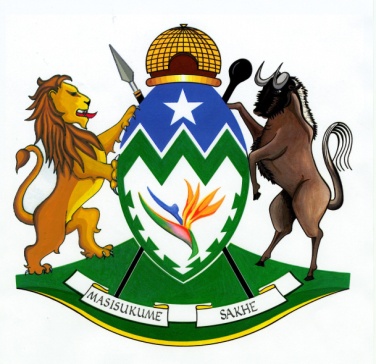 IHhovisi likaNdunankuluIsifundazwe SaKwaZulu-NataliProvince of KwaZulu-NatalIbika loMqondisi-Jikelele3 - 41.Izincazelo5 - 62.Umlando weHhovisi likaNdunankulu63.Imininingwane ngokwesigaba 14 soMthetho84.Imininingwane yokuxhumana95.UMkhombandlela: Indlela yokuthola uMkhombandlela njengoba kuchazwe ezigabeni 10 no 14(1)(c) zoMthetho9 - 126.Amarekhodi angacelwa (isigaba 14(1)(d))7.Inqubo yokufaka isicelo12 8.Uhlobo lwesicelo	 13 9.Izimali ezikhokhwayo ngokoMthetho, izimali zesicelo nezimali zokuthola irekhodi ngokwesigaba 22 soMthetho13 10.Ukutholakala kwale manuwali njengoba kubekwe esigabeni 14(3) soMthetho	1411.Izinhlobo zamarekhodi eHhovisi likaNdunankulu angacelwa atholakalayo ngaphandle kokuthi umuntu aze awacele ngokoMthetho [isigaba 15]15 - 1712.Uhlelo lokubamba iqhaza komphakathi ekusungulweni kwenqubomgomo njengoba kuhlongozwe eMthethweni [isigaba 14(1)(g)] 17 13.Izixazululo ezikhona uma izinhlinzeko zoMthetho zingalandelwanga njengoba kuhlongozwe esigabeni 14(1)(h) soMthetho1714.Izimali ezikhokhwayo ngaphansi kweNgxenye 11 yeSaziso 187 esashicilelwa kwiGazethi kaHulumeni yamhla ziyi-15 kuNhlolanja 200218 – 1915.Amafomu anqunyiwe okuthola amarekhodi1916.Amafomu – iFomu A: Isicelo sokuThola iRekhodi                             20 - 2517.Amafomu – iFomu B: Isaziso seziKhalo zangaPhakathi     26 – 294. ISIKHULU SOLWAZI IKHELIDkt. Nonhlanhla O. MkhizeUMqondisi-JikelelePrivate Bag X9037PIETERMARITZBURG3200Ucingo:  +27 33 341 3383 noma               (033) 341 3383Ifeksi:    +27 394 9505 noma               (033) 394 9505I-imeyli: DG@kznpremier.gov.za ISEKELA LESIKHULU SOLWAZIIKHELINksz. T NaidooUMeluleki oMkhulu kaHulumeni kwezoMthetho: woPhiko lweziNdaba eziphathelene noMthethosisekelo kanye neziLimiPrivate Bag X9037PIETERMARITZBURG3200Ucingo:   +27 33 341 3382 noma                (033) 341 3382Ifeksi:     +27 394 4153 noma                (033) 394 4153I-imeyli: tashini.naidoo@kznpremier.gov.zaMnu. M SerfonteinUMeluleki kaHulumeni kwezoMthetho:woPhiko lokuSungulwa kweMithethoPrivate Bag X9037PIETERMARITZBURG3200Ucingo:   +27 33 341 3388 noma                 (033) 341 3388Ifeksi:      +27 394 4153 noma                 (033) 394 4153I-imeyli: mark.serfontein@kznpremier.gov.zaUlwazi lwawonkewonke:Ikheli lomgwaqo:300 Langalibalele StreetMoses Mabhida BuildingPIETERMARITZBURG3201Ikheli leposi:Private Bag X9037PIETERMARITZBURG3200Ucingo:   +27 33 341 3300 noma                 (033) 341 3300Iwebhusayithi: www.kwazulunatal.gov.zaISIHLOKOIMIKHAKHA YAMAREKHODIIHhovisi leKhabhinethiImanuwali yeKhabhinethiImibhalo yeKhabhinethiIKhomishana yokuHlela neNtuthuko yesiFundazweISu  lokuKhula neNtuthuko lesiFundazweI-Operation Sukuma SakheIzivumelwano zabahlinzeka ngezidingoIziphakamiso zabahlinzeka ngezidingoImibiko ebhalwe abahlinzeka ngezidingoAmaminithi emihlangano ephathelene nakhoUkuSungulwa nokuHlelwa  kweNqubomgomoISu lamaZinga okuSebenza loNyakaUPhiko olubhekele ukuSebenza ngobuQothoISu lokuLawula ukuKhwabanisa nobuNgoziUMbiko wokuHlolwa kobuNgozi ISu lokuLwa nokuKhwabanisa kanye neNkohlakaloUlwazi mayelana ne-Premier’s HotlineAmarekhodi ngezikhalo ngokuhlinzekwa kwezidingoImibiko yongoti ngezinsolo zokukhwabanisaIHhovisi lesiKhulu esiPhezulu esibhekele ezeziMali ISu lokuSebenza loNyakaUHlaka lokuSebenza kweziMali lwesiKhashanaUMbiko wonyakaInkulumo yeSabelomaliIrejista lempahlaUkwabiwa kwezimali ngokohlelo ngalunyeIzitatimende zezezimaliImibiko yoMcwaningimabhukuUPhiko olubhekele ukuKhishwa kwemiSebenzi Isizindalwazi seMisebenzi eKhishwayoUPhiko lwezokuPhatha nokweSeka Inqubomgomo yezokuthuthaUPhiko lwezokuPhathwa kweziNdaba zabaSebenziIzinqubomgomo zokuPhathwa kweziNdaba zabaSebenziIziNqubomgomo zokuThuthukiswa kwabaSebenziAmaRekhodi abaSebenziAmaRekhodi amaZinga okuSebenzaUPhiko lwezobuDlelwane nabaSebenzi AmaRekhodi okuQondiswa kweziGwegweIziVumelwano ezithinta abaSebenziAmaminithi emihlangano nezinyunyana zabaSebenziUPhiko olubhekele ukuSungulwa koHlaka lokuSebenza lwesiFundazwe Ulwazi mayelana nokuhlaziywa kwemisebenzi yesiFundazweIsiKhungo sokuQeqesha abaSebenzi bakaHulumeni sesiFundazweUlwazi ngemiKlamo eNqalaUlwazi ngezifundo Ulwazi  nge-KhaeduUlwazi ngeziFundo nokuQeqeshwa kwabaDalaIMithetho ehlongozwayo emayelana nezeMfundo nokuQeqeshwaAmasu amayelana nokuthuthukiswa kwamakhono nabasebenziIzivumelwanoAmaminithi emihlanganoAmarekhodi ezitifiketi nawabafundi UPhiko lwePhezali Ulwazi ngePhezaliUPhiko lwezoLwazi, ezeSayensi nezobuChwephesheInqubomgomo namaSu oLwazi lwezokuXhumana nezobuChwepheshe (ICT)IziVumelwano zoMsebenzi wezobuChwepheshe kaHulumeniUPhiko olweLuleka uHulumeni kwezoMthethoIMithetho ephathelene neHhovisi likaNdunankuluIMithethosivivinyo egxiviziweIzeluleko zomthethoIMithethonqubo egxiviziweIzivumelwanoIzindaba eziphathelene namacalaAmaminithi kaNdunankuluIzimemezelo kaNdunankuluIManuwali esungulwe ngokoMthetho wokuGqugquzela ukuThokalakala koLwaziUPhiko lwezokuXhumana kuHulumeni wesiFundazweIzishicileloIzithombeImibhalo yokukhangisaIzincwajana eziqukethe ulwaziIbhukwana elimayelana nokuSebenza kukaHulumeniUPhiko lwamaLungelo aBantu Izindaba eziphathelene nabantu abasizwayoAmaSu emiKhakha ehlukahlukene esiFundazweni emayelana nokulingana ngokobulili, abantu abaphila nokukhubazeka, abantu besifazane, izingane kanye nabantu abadalaUlwazi ngemicimbi yezamaLungelo aBantuUPhiko lwezeSandulelangculazi neNgculazi  Isu lesiFundazwe leSandulelangculazi neNgculazi, izifo ezithathelana ngokocansi nesiFo soFuba (2012 - 2016)Ukubunjwa koMkhandlu weNgculazi wesiFundazwe saKwaZulu-NataliAmapheshana omkhankaso  omusha wokulwa neSandulelangculazi neNgculazi kanye neSifo soFuba Imibiko yangekota ye-PCA (uMkhandlu weNgculazi wasesiFundazweni)Amaminithi emihlangano ye-PCAAmalungu e-PCAUPhiko lwemiDlalo yeMali nokuBheja  Ulwazi mayelana neBhodi yezemiDlalo yeMali nokuBhejaIzicelo zamalayisensiUlwazi ngabanikazi bamalayisensiUPhiko lwezokuXhumana noHulumeni bamaZwe angaPhandleAmaRekhodi obuDlelwaneIziVumelwano zokuSebenzisanaUPhiko lwezamaGuguUlwazi olumayelana noMkhandlu wezamaGuguImibiko evela kubacwaningi ngezinto ezingamagugu nezindawo ezingamamishiniUlwazi ngemicimbi yezamaGuguUPhiko lwezokuQapha nokuHlolaImibiko ngoMlando woMasipalaUlwazi ngeziFundaUkuhlola  izinga lobubha esiFundeni ngasinyeImininingwane yakwa-Stats SAUlwazi ngokuSebenza koMnyangoUlwazi lokuHlinzeka ngezidingo ezikhungweni eziqokiweUlwazi  ngoHlelo lwemiPhumela eyi-12 elindelekile Ukuhlaziya imibiko yomsebenzi owenziwe ngekotaImibiko ngeSimo sesiFundazweIZINHLOBOINDLELA YOKUTHOLA IREKHODI1. UKULIHLOLA NGOKWESIGABA 15(1)(a)(i)1. UKULIHLOLA NGOKWESIGABA 15(1)(a)(i)Inkulumo yeSimo sesiFundazweInkulumo yeSabelomaliIsu lokuSebenza loMnyango1.4 Isu lokuKhula neNtuthukolesiFundazweIsu lokuSebenza loNyakaIsu loMnyango loNyakaIsu lokuPhucula ukuHlinzekwa kweziDingoUSomqulu weZakhamiziUmbiko wokuQashwa ngokuLingana kwabaSebenzi1.10 UHlaka loMnyango oluGunyaziwe1.11 Isu lokuLwa neNkohlakalo1.12 Izifundo ezihlinzekwa yisiKhungo sokuQeqesha sesiFundazwe1.13 Izinkulumo zikaNdunankulu1.14 Amasekhula ezikhalazomsebenzi ezikhangisiwe1.15 Amaphephabhuku, amaphephandaba kanye namapheshana Amarekhodi angabonwa eHhovisi leSekela lesiKhulu soLwazi  –eHhovisi likaNdunankulu300 Langalibalele StreetMoses Mabhida BuildingPIETERMARITZBURG3201Ucingo:   +27 33 341 3382 noma                (033) 341 3382               +27 33 341 3388 noma                (033) 341 3382Ifeksi: +27 33 394 4153I-imeyli: tashini.naidoo@kznpremier.gov.za noma mark.serfontein@kznpremier.gov.za2. UKULITHENGA NGOKWESIGABA 15(1)(a)(ii)2. UKULITHENGA NGOKWESIGABA 15(1)(a)(ii)Amafomu amathendaAmafomu amathenda angathengwa eHhovisi likaNdunankulu: oPhikweni lokuKhishwa kwemiSebenzi ku –300 Langalibalele StreetMoses Mabhida BuildingPIETERMARITZBURG32013. UKULIKOPISHA  NGOKWESIGABA 15(1)(a)(ii)3. UKULIKOPISHA  NGOKWESIGABA 15(1)(a)(ii)3.1 Inkulumo yeSimo sesiFundazweInkulumo yeSabelomaliIsu lokuSebenza loMnyango3.4 Isu lokuKhula neNtuthuko lesiFundazweIsu lokuSebenza loNyakaIsu lokuPhucula ukuHlinzekwakweziDingoUSomqulu weZakhamiziUmbiko wokuQashwa ngokuLingana kwabaSebenzi3.9 UHlaka loMnyango oluGunyaziwe 3.10 Isu lokuLwa neNkohlakalo3.11 Izifundo esiKhungweni sokuQeqesha sesiFundazwe3.12 Izinkulumo zikaNdunankulu3.13 Amasekhula ezikhala zomsebenzi ezikhangisiwe3.14 Amaphephabhuku, amaphephandaba kanye namapheshana Amarekhodi angatholakala ukuze akopishwe eHhovisi leSekela lesiKhulu soLwazi –eHhovisi likaNdunankulu300 Langalibalele Street(Moses Mabhida Building)PIETERMARITZBURG3201Ucingo:   +27 33 341 3382 noma               (033) 341 3382               +27 33 341 3388 noma                (033) 341 3382/88Ifeksi:      +27 33 394 4153I-imeyli: tashini.naidoo@kznpremier.gov.za noma mark.serfontein@kznpremier.gov.za4. UKULIKOPISHA NGOKWESIGABA 15(1)(a)(ii)4. UKULIKOPISHA NGOKWESIGABA 15(1)(a)(ii)4.1 INkulumo nyeSimo sesiFundazwe4.2 USomqulu weZakhamizi4.3 IziFundo zesiKhungo sokuQeqeshasesiFundazwe4.4 Izinkulumo zikaNdunankulu4.5 Amasekhula ezikhala zomsebenzi ezikhangisiwe4.6 Amaphephabhuku,amaphephandaba kanyenamapheshanaAmarekhodi angatholakala ukuze akopishwe eHhovisi leSekela lesiKhulu soLwazi –eHhovisi likaNdunankulu300 Langalibalele StreetMoses Mabhida BuildingPIETERMARITZBURG3201Ucingo:   +27 33 341 3382 noma               (033) 341 3382                +27 33 341 3388 noma                 (033) 341 3388Ifeksi:       +27 33 394 4153I-imeyli: tashini.naidoo@kznpremier.gov.za noma mark.serfontein@kznpremier.gov.zaINCAZELOISAMBARIkhasi eliyikhophi eliwu-A4 noma ingxenye yalo	0.60Ikhophi egayiwe ewu-A4 noma ingxenye yayo egcinwe kwikhompyutha noma efundeka emshinini 0.40Ikhophi efundeka  kwikhompyutha –      (i) ekwi-stiffy disc      (ii) ekwi-compact disc05.0040.00Ukubhala okuqoshwe ngezithombe, ekhasinieliwu-A4 noma ingxenye yaloIkhophi yezithombe ezibukwayo22.0060.00Ukubhala okuqoshwe kwirekhodi, ekhasini eliwu-A4 noma ingxenye yalo       (ii)	Ikhophi yerekhodi eliqoshiwe		          12.0017.00       INCAZELOISAMBARIkhasi eliyikhophi eliwu-A4 noma ingxenye yalo		0.60Ikhophi egayiwe ewu-A4 noma ingxenye yayo egcinwe kwikhompyutha noma efundeka emshinini  0.40Ikhophi efundeka  kwikhompyutha –      (i) ekwi-stiffy disc      (ii) ekwi-compact disc05.0040.00(i) Ukubhala okuqoshwe ngezithombe, ekhasini eliwu-A4 noma ingxenye yalo(ii) Ikhophi yezithombe ezibukwayo22.0060.00(i) Ukubhala okuqoshwe kwirekhodi, ekhasini eliwu-A4 noma ingxenye yalo       (ii)	Ikhophi yerekhodi eliqoshiwe12.0017.00Ukubheka nokulungisa irekhodi ukuze lidalulwe kubiza ama-R15-00 ihora ngalinye noma ingxenye yalo, ngaphandle kwehora lokuqala, okuyilona elidingekayo ukuze kubhekwe futhi kulungiswe irekhodi. Ukubheka nokulungisa irekhodi ukuze lidalulwe kubiza ama-R15-00 ihora ngalinye noma ingxenye yalo, ngaphandle kwehora lokuqala, okuyilona elidingekayo ukuze kubhekwe futhi kulungiswe irekhodi. ISICELO SOKUTHOLA IREKHODI OKOKUSETSHENZISWA UMNYANGO     Inombolo eyinkomba: ………………………………………………………………………………………………..       Isicelo samukelwe: Igama:………………………………………………………………………………………………..Isikhundla:………………………………………………………………………………………………..Usuku:………………………………………………………………………………………………..Indawo:…………………………………………………………………………………………………Imali yesicelo (uma ikhona):  R ……………………………………………Idiphozi (uma ikhona): R …………………………………………………...Imali yokuthola irekhodi: R …………………………………………………      ………………………………………………      ISIGNESHA: YESIKHULU SOLWAZI/      YESEKELA SESIKHULU SOLWAZI ISIKHULU SOLWAZIIKHELIDkt. Nonhlanhla O. MkhizeUMqondisi-JikeleleI-imeyli: DG@kznpremier.gov.zaUcingo: (033) 341 3383Ifeksi: (033) 394 9505Ikheli lomgwaqo:300 Langalibalele Street Moses Mabhida BuildingPIETERMARITZBURG3201Ikheli leposi:Private Bag X9037PIETERMARITZBURG3200ISEKELA LESIKHULU SOLWAZIIKHELINksz. Tashini NaidooUMeluleki kaHulumeni kwezoMthetho oPhikweni lweziNdaba eziphathelene noMthethosisekelo kanye neziLimi NOMAMnu. M SerfonteinUMeluleki kaHulumeni kwezoMthetho:woPhiko lokuSungulwa kweMithethoI-imeyli: tashini.naidoo@kznpremier.gov.zaUcingo: 073 106 2496Ifeksi: (033) 394 4153Ikheli lomgwaqo:300 Langalibalele Street Moses Mabhida BuildingPIETERMARITZBURG3201Ikheli leposi:Private Bag X9037PIETERMARITZBURG3200I-imeyli: mark.serfontein@kznpremier.gov.zaUcingo: (033) 341 3388Ifeksi: (033) 394 4153Ikheli lomgwaqo:300 Langalibalele Street Moses Mabhida BuildingPIETERMARITZBURG3201Ikheli leposi:Private Bag X9037PIETERMARITZBURG3200IFOMU LESICELO SOKUTHOLA IREKHODIISIBONGO: AMAGAMA APHELELE:INOMBOLO KAMAZISI:IKHELI LEPOSI: ………………..…………………………………………………………………………………. …………………………………………………………………………………………………..                                 …………………………………………………………………………………………………...…………………………………………………………………………………………………...Lesi sigaba kumele sigcwaliswe kuphela uma isicelo sokuthola ulwazi sifakwa egameni lomunye umuntuISIBONGO: AMAGAMA APHELELE:INOMBOLO KAMAZISI:(a) Hlinzeka ngemininingwane ephelele yerekhodi ofuna ukulithola, kubandakanya nenombolo eyinkomba uma uyazi, ukuze irekhodi litholakale.(b) Uma isikhala esihlinzekiwe singenele uyacelwa ukuthi uqhubeke ekhasini eliseceleni bese ulinamathisela kuleli fomu. Umfakisicelo kumele asayine wonke amakhasi engeziwe. INCAZELO YEREKHODI: ………………………………………………………………………………………………………………………………………………………………………………………………………………………………………………………………INOMBOLO EYINKOMBA (uma ikhona): ……………………………………………NOMA IMIPHI EMINYE IMINININGWANE YEREKHODI: ………………………….……………………………………………………………………………………………….……………………………………………………………………………………………….(a) Isicelo sokuthola irekhodi, ngale kwerekhodi eliqukethe ulwazi mayelana nomuntu olicelayo, siyokwenziwa kuphela uma sekukhokhwe imali yesicelo.(b)  Uyokwaziswa ngesamba semali okumele ikhokhwe njengemali yesicelo.       (c) Imali ekhokhwayo ukuze kutholakale irekhodi incike kwindlela lelo rekhodi elidingeka ngayo kanye nesikhathi esidingekayo ukuze kucingwe futhi kulungiswe irekhodi.(d) Uma ungomunye walabo okungamele bakhokhe imali ethile, ucelwa ukuthi ubeke isizathu salokho.Izizathu zokuthi ungakukhokhiswa imali:  …………………………………………….………………………………………………………………………………………………….………………………………………………………………………………………………….………………………………………………………………………………………………….………………………………………………………………………………………………….Ukukhubazeka: ………………………...……………………………………………Indlela irekhodi elidingeka liyiyo: …………….……………………………………………………Faka uphawu “X” ebhokisini elifaneleOKUMELE UKUQAPHELE:  Ukukhombisa ukuthi irekhodi ulidinga lingayiphi indlela kuncike ekutheni irekhodi litholakala lingayiphi indlela.Ukuthola irekhodi ngendlela eceliwe kunganqatshwa ngaphansi kwezimo ezithile. Ezimweni ezinjalo uyokwaziswa uma kunokwenzeka ukuthi uthole irekhodi lingenye indlela.Imali ekhokhwayo ukuze uthole irekhodi, uma ikhona, iyonqunywa kwesinye isikhathi yindlela irekhodi elicelwa lingayo.1. Uma irekhodi libhaliwe noma ligaywe ngomshini:1. Uma irekhodi libhaliwe noma ligaywe ngomshini:1. Uma irekhodi libhaliwe noma ligaywe ngomshini:1. Uma irekhodi libhaliwe noma ligaywe ngomshini:ikhophi yerekhodi * ukuhlolwa  kwerekhodi2. Uma irekhodi linemiboniso eyizithombe:(Lokhu kubandakanya izithombe ezishuthiwe, amaslayidi, izithombe eziqoshwe ngevidiyo, izithombe zekhompyutha, imidwebo, njll) 2. Uma irekhodi linemiboniso eyizithombe:(Lokhu kubandakanya izithombe ezishuthiwe, amaslayidi, izithombe eziqoshwe ngevidiyo, izithombe zekhompyutha, imidwebo, njll) 2. Uma irekhodi linemiboniso eyizithombe:(Lokhu kubandakanya izithombe ezishuthiwe, amaslayidi, izithombe eziqoshwe ngevidiyo, izithombe zekhompyutha, imidwebo, njll) 2. Uma irekhodi linemiboniso eyizithombe:(Lokhu kubandakanya izithombe ezishuthiwe, amaslayidi, izithombe eziqoshwe ngevidiyo, izithombe zekhompyutha, imidwebo, njll) 2. Uma irekhodi linemiboniso eyizithombe:(Lokhu kubandakanya izithombe ezishuthiwe, amaslayidi, izithombe eziqoshwe ngevidiyo, izithombe zekhompyutha, imidwebo, njll) 2. Uma irekhodi linemiboniso eyizithombe:(Lokhu kubandakanya izithombe ezishuthiwe, amaslayidi, izithombe eziqoshwe ngevidiyo, izithombe zekhompyutha, imidwebo, njll) ukubuka izithombeamakhophi ezithombe * ukubhala okuqoshwe ngezithombe * 3. Uma irekhodi linamagama aqoshiwe noma ulwazi olungavezwa kabusha ngomsindo: 3. Uma irekhodi linamagama aqoshiwe noma ulwazi olungavezwa kabusha ngomsindo: 3. Uma irekhodi linamagama aqoshiwe noma ulwazi olungavezwa kabusha ngomsindo: 3. Uma irekhodi linamagama aqoshiwe noma ulwazi olungavezwa kabusha ngomsindo: ukulalela umsindo oqoshiwe (emshinini wamakhasethi) ukubhala okuqoshiwe*(okubhaliwe noma okugaywe ngomshini)  4. Uma irekhodi ligcinwe kwikhompyutha noma ngendlela etholakala ngemishini yokuqopha: 4. Uma irekhodi ligcinwe kwikhompyutha noma ngendlela etholakala ngemishini yokuqopha: 4. Uma irekhodi ligcinwe kwikhompyutha noma ngendlela etholakala ngemishini yokuqopha: 4. Uma irekhodi ligcinwe kwikhompyutha noma ngendlela etholakala ngemishini yokuqopha: 4. Uma irekhodi ligcinwe kwikhompyutha noma ngendlela etholakala ngemishini yokuqopha: 4. Uma irekhodi ligcinwe kwikhompyutha noma ngendlela etholakala ngemishini yokuqopha: ikhophi egayiwe yerekhodi*ikhophi egayiwe yolwazi olucashunwe kwirekhodi*ikhophi efundeka kwikhompyutha* (ngamacwecwe okuqopha kwikhompyutha)*Uma ucele ikhophi noma ukubhalelwa okuqoshwe kwirekhodi (ngenhla), ngabe ufisa ukuthi ikhophi noma okubhaliwe obekuqoshiwe uposelwe khona?  Kumele kukhokhwe imali yokuposa.YEBO CHA Qaphela ukuthi uma irekhodi lingatholakali ngolimi wena oludingayo, irekhodi lingatholakala ngolimi eligcinwe ngalo.Ngabe ufisa ukuthi irekhodi libe ngaluphi ulimi? …………………………………………………………………………………………………………………………………………….Uyokwaziswa ngencwadi ukuthi isicelo sakho sivunyiwe noma sinqatshiwe. Uma ufisa ukwaziswa ngenye indlela, uyacelwa ukuthi ucacise futhi uhlinzeke ngemininingwane edingekayo ukuze isicelo sakho sifezeke.FAKA INOMBOLO YAKHO EYINKOMBA:      ……………………………FAKA INOMBOLO YAKHO EYINKOMBA:      ……………………………A. IMINININGWANE YOHLAKA LUKAHULUMENI  A. IMINININGWANE YOHLAKA LUKAHULUMENI  A. IMINININGWANE YOHLAKA LUKAHULUMENI      IsiKhulu soLwazi noma iSekela lesiKhulu soLwazi:    IsiKhulu soLwazi noma iSekela lesiKhulu soLwazi:    IsiKhulu soLwazi noma iSekela lesiKhulu soLwazi:B. IMINININGWANE YOMFAKISICELO NOMA YOMUNTU OKUFAKWA ISICELO EGAMENI LAKHE OKUNGUYE OFAKA ISIKHALOB. IMINININGWANE YOMFAKISICELO NOMA YOMUNTU OKUFAKWA ISICELO EGAMENI LAKHE OKUNGUYE OFAKA ISIKHALOB. IMINININGWANE YOMFAKISICELO NOMA YOMUNTU OKUFAKWA ISICELO EGAMENI LAKHE OKUNGUYE OFAKA ISIKHALO(a) Imininingwane yomuntu ofaka isikhalo sangaphakathi kumele ihlinzekwe ngezansi.(a) Imininingwane yomuntu ofaka isikhalo sangaphakathi kumele ihlinzekwe ngezansi.(a) Imininingwane yomuntu ofaka isikhalo sangaphakathi kumele ihlinzekwe ngezansi.(a) Imininingwane yomuntu ofaka isikhalo sangaphakathi kumele ihlinzekwe ngezansi.(a) Imininingwane yomuntu ofaka isikhalo sangaphakathi kumele ihlinzekwe ngezansi.(b) Ubufakazi bokuthi isikhalo sifakwa ubani, uma sikhona kumele sinamathiselwe.(b) Ubufakazi bokuthi isikhalo sifakwa ubani, uma sikhona kumele sinamathiselwe.(b) Ubufakazi bokuthi isikhalo sifakwa ubani, uma sikhona kumele sinamathiselwe.(b) Ubufakazi bokuthi isikhalo sifakwa ubani, uma sikhona kumele sinamathiselwe.(b) Ubufakazi bokuthi isikhalo sifakwa ubani, uma sikhona kumele sinamathiselwe.(c) Uma ofaka isikhalo kungumuntu wesithathu kungesiye obecele ukuthola ulwazi, imininingwane yomfakisicelo kumele ihlinzekwe ku C ngezansi.(c) Uma ofaka isikhalo kungumuntu wesithathu kungesiye obecele ukuthola ulwazi, imininingwane yomfakisicelo kumele ihlinzekwe ku C ngezansi.(c) Uma ofaka isikhalo kungumuntu wesithathu kungesiye obecele ukuthola ulwazi, imininingwane yomfakisicelo kumele ihlinzekwe ku C ngezansi.(c) Uma ofaka isikhalo kungumuntu wesithathu kungesiye obecele ukuthola ulwazi, imininingwane yomfakisicelo kumele ihlinzekwe ku C ngezansi.(c) Uma ofaka isikhalo kungumuntu wesithathu kungesiye obecele ukuthola ulwazi, imininingwane yomfakisicelo kumele ihlinzekwe ku C ngezansi.   Amagama aphelele nesibongo: …………………………………………………………………….   Amagama aphelele nesibongo: …………………………………………………………………….   Inombolo kamazisi: …………………………………………………………………………………..   Inombolo kamazisi: …………………………………………………………………………………..   Ikheli leposi: …………………………………………………………………………………………..   ………………………………………………………………………………………………………….  ………………………………………………………………………………………………………….   Ikheli leposi: …………………………………………………………………………………………..   ………………………………………………………………………………………………………….  ………………………………………………………………………………………………………….Inombolo yefeksi: ………………………………………………………………………………………Inombolo yefeksi: ………………………………………………………………………………………Inombolo yocingo: ……………………………………………………………………………………..Inombolo yocingo: ……………………………………………………………………………………..Ikheli le-imeyli: …………………………………………………………………………………………….Ikheli le-imeyli: …………………………………………………………………………………………….Isikhundla salowo ofaka isikhalo sangaphakathi egameni lomunye: ………………………………..Isikhundla salowo ofaka isikhalo sangaphakathi egameni lomunye: ………………………………..……………………………………………………………………………………………………………….……………………………………………………………………………………………………………….……………………………………………………………………………………………………………….C.  IMINININGWANE YOMFAKISICELO……………………………………………………………………………………………………………….C.  IMINININGWANE YOMFAKISICELOLesi sigaba kumele sigcwaliswe KUPHELA uma kungumuntu wesithathu (ngale komfakisicelo) ofaka isikhalo sangaphakathi.Amagama aphelele nesibongo: ………………………………………………………………………..Amagama aphelele nesibongo: ………………………………………………………………………..Inombolo kamazisi: …………………………………………………………………………………….Inombolo kamazisi: …………………………………………………………………………………….D.  ISINQUMO ISIKHALO SANGAPHAKATHI ESIFAKWE MAYELANA NASOD.  ISINQUMO ISIKHALO SANGAPHAKATHI ESIFAKWE MAYELANA NASOFaka uphawu X ebhokisini elimaqondana nesikhalo sangaphakathi osifakayo:Faka uphawu X ebhokisini elimaqondana nesikhalo sangaphakathi osifakayo:Ukuchithwa kwesicelo sokuthola ulwaziIsinqumo mayelana nemali ekhokhwayo enqunywe ngokwesigaba 22 soMthethoIsinqumo mayelana nokwelulwa kwesikhathi okumele kubhekwane ngaso nesicelo ngokwesigaba 26(1) soMthethoIsinqumo ngokwesigaba 29(3) soMthetho sokwenqaba nefomu elicelwe umfakisiceloIsinqumo sokugunyazwa kwesicelo sokuthola ulwaziE.  IZIZATHU ZOKUKHALAZAE.  IZIZATHU ZOKUKHALAZAUma isikhala esihlinzekiwe singenele, uyacelwa ukuthi uqhubeke ekhasini eliseceleni bese ulinamathisela kuleli fomu. Kumele usayine wonke amakhasi engeziwe.Uma isikhala esihlinzekiwe singenele, uyacelwa ukuthi uqhubeke ekhasini eliseceleni bese ulinamathisela kuleli fomu. Kumele usayine wonke amakhasi engeziwe.Uma isikhala esihlinzekiwe singenele, uyacelwa ukuthi uqhubeke ekhasini eliseceleni bese ulinamathisela kuleli fomu. Kumele usayine wonke amakhasi engeziwe.  Beka izizathu isikhalo esifakwe ngazo:  ………………………………………………………………………………………………….. …………………………………………………………………………………………………… …………………………………………………………………………………………………….  Beka izizathu isikhalo esifakwe ngazo:  ………………………………………………………………………………………………….. …………………………………………………………………………………………………… …………………………………………………………………………………………………….  Beka izizathu isikhalo esifakwe ngazo:  ………………………………………………………………………………………………….. …………………………………………………………………………………………………… …………………………………………………………………………………………………….  Beka izizathu isikhalo esifakwe ngazo:  ………………………………………………………………………………………………….. …………………………………………………………………………………………………… …………………………………………………………………………………………………….F.  ISAZISO NGESINQUMO SESIKHALOF.  ISAZISO NGESINQUMO SESIKHALOF.  ISAZISO NGESINQUMO SESIKHALOF.  ISAZISO NGESINQUMO SESIKHALOF.  ISAZISO NGESINQUMO SESIKHALOF.  ISAZISO NGESINQUMO SESIKHALOUyokwaziswa ngencwadi ngesinqumo mayelana nesikhalo sakho. Uma ufisa ukwaziswa ngenye indlela, uyacelwa ukuthi ucacise indlela futhi uhlinzeke ngemininingwane edingekayo ukuze kuphendulwe isicelo sakho.Uyokwaziswa ngencwadi ngesinqumo mayelana nesikhalo sakho. Uma ufisa ukwaziswa ngenye indlela, uyacelwa ukuthi ucacise indlela futhi uhlinzeke ngemininingwane edingekayo ukuze kuphendulwe isicelo sakho.Uyokwaziswa ngencwadi ngesinqumo mayelana nesikhalo sakho. Uma ufisa ukwaziswa ngenye indlela, uyacelwa ukuthi ucacise indlela futhi uhlinzeke ngemininingwane edingekayo ukuze kuphendulwe isicelo sakho.  Yisho indlela ozokwaziswa ngayo: ……………………………………………………………………...  ……………………………………………………………………………………………………………….  ……………………………………………………………………………………………………………….  Imininingwane yendlela ozokwaziswa ngayo: ………………………………………………………….  ……………………………………………………………………………………………………………….  ……………………………………………………………………………………………………………….  Sisayinwe e............................ ngalolu suku mhla zi ....... ku ..............................., 20..................                                                     ..……………………………………………….ISIGNESHA YOMUNTU OFAKE ISIKHALOOKUSETSHENZISWA UMNYANGO KUPHELA:IREKHODI ELISEMTHETHWENI LESIKHALO SANGAPHAKATHI:Isikhalo samukelwe mhla zi………………………………………… (usuku), u………………………………..………………………………………………………………………………………………………………………… (yisho isikhundla, igama nesibongo kwesiKhulu soLwazi noma kweSekela lesiKhulu soLwazi).Isikhalo esihambisana nezizathu zesinqumo sesiKhulu soLwazi/seSekela lesikhulu soLwazi kanye, uma kudingeka, nemininingwane yanoma yimuphi umuntu wesithathu irekhodi eliphathelene naye, kuthunyelwe yisikhulu solwazi noma isekela lesikhulu solwazi – mhla zi…………………………………… (usuku), liqondiswe kumsebenzi kahulumeni ofanele.UMPHUMELA WESIKHALO: ISINQUMO SESIKHULU SOLWAZI NOMA SESEKELA LESIKHULU SOLWAZI SIQINISEKISIWE/ ISINQUMO ESISHA ESITHATHIWEISINQUMO ESISHA: ……..………………………………………..…………………………………………………………………………………………………………………………………………………………………..……………………………………………………………………………………………………………………..……………………………………………………………………………………………………………………..USUKU: …………………………………………………………………………………………………………..UMSEBENZI KAHULUMENI OFANELE: ……………………………………………………………………..SAMUKELWE YISIKHULU SOLWAZI NOMA YISEKELA LESIKHULU SOLWAZI KUMSEBENZI KAHULUMENI OFANELE (mhla): ………………………………………………………………………………